ТЕЛЕФОНЫ ДОВЕРИЯ 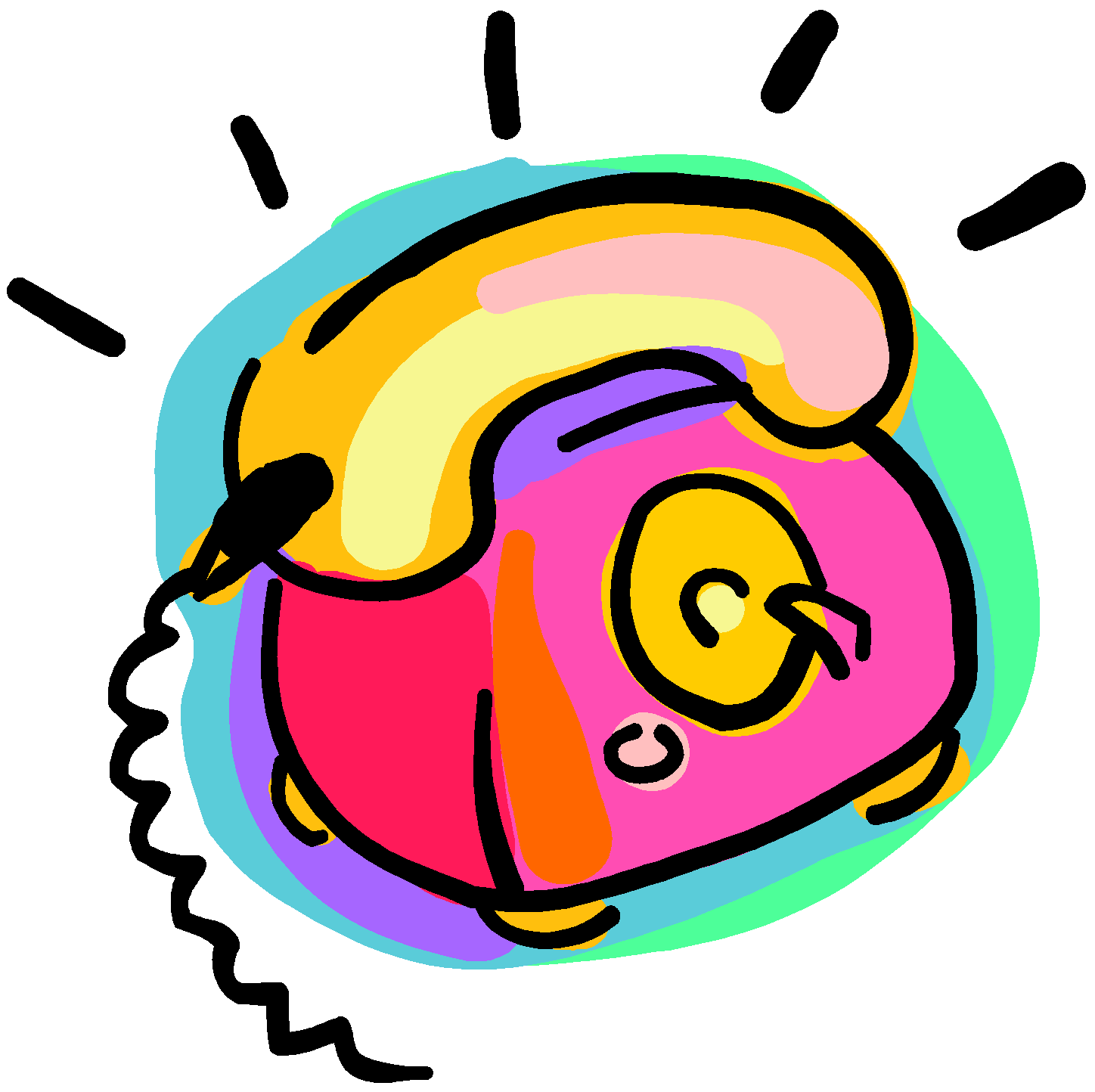 Телефон Доверия создан, чтобы любой человек в трудных для него ситуациях мог обратиться за помощью, обсудить свои проблемы, посоветоваться.
Телефон доверия даёт возможность получить своевременную помощь в трудной ситуации, вы можете поговорить:об отношениях с родителями и учителями...о дружбе и первой любви...о своей жизни и трудностях...о жестоком обращении с вами и сверстниками...об одиночестве...о веселой компании сверстников, куда вас не берут...о насмешках и прозвищах, о бойкоте одноклассников...НЕРАЗРЕШИМЫХ  ПРОБЛЕМ  НЕ  БЫВАЕТ!8-800-2000-122 - Детский телефон доверия8(861)245-82-82, 8(988)245-82-82 - ГОРЯЧАЯ ЛИНИЯ психологической помощи Краснодарского края8-800-250-2955 - Телефон доверия психиатрической службы Краснодарского края для детей и подростков296-51-79 - Телефон Доверия Сочинского филиала ГБУ «ЦДИК» КК 261-57-60 - Телефон Доверия «Линия жизни» (Психоневрологического диспансера)261-55-54 - Телефон Доверия  (Психоневрологического диспансера)253- 54-63 – Горячая линия (Центра Профилактики и борьбы со СПИД)269-69-53 -Телефон обращения граждан (Управления внутренних дел города Сочи)